2018 Annual Report to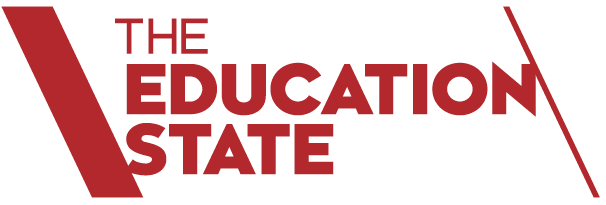 The School Community

School Name: Diamond Valley Special Developmental School (5161)About Our School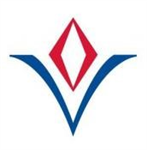 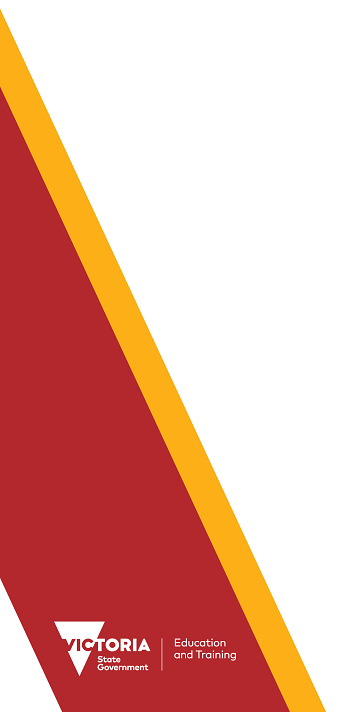 School contextDiamond Valley Special Developmental School has been proudly educating children with special needs for over thirty years. Our motto is ‘Live, Laugh, Learn.’  We provide a safe and effective learning environment for students with moderate to severe intellectual disabilities. Our school is located in Greensborough and caters for a 2018 population of 127 students ranging in age from three to eighteen years. The school has six offsite satellite classrooms in three local schools; one at Briar Hill Primary School, two at Apollo Parkways Primary School and three at Greensborough Secondary College. We have a second campus in the Whittlesea township, meeting the needs of local students with physical disabilities. Classes and programs are constructed after policy referencing and consideration of the student’s age, capabilities and learning priorities.  
Diamond Valley Special Developmental School proposes that students need to develop a set of knowledge, skills and behaviours that will prepare them for success in their adult life. With this in mind, and our school vision ‘Everyone’s world becomes a better place’, our school educational programs aim to develop student capabilities to:(1)Manage themselves as individuals and in relation to others, (2) Understand the world in which they live, (3) Develop skills, knowledge and understanding.  We have recently embarked on a Child-Centered Learning approach that ensures a multi-disciplinary team works collaboratively to set goals for each student and delivers lessons to ensure the communication and sensory needs of our students are met. This approach drives the professional learning for our staff ensuring that the learning our staff undertake is having a direct impact on our students learning.
Framework for Improving Student Outcomes (FISO)FISO INITIATIVE- PARENTS AND CARERS AS PARTNERS	

KIS- To develop a database of relevant facilities, services and organisations within our locality and increase professional collaboration with other services.
PROGRESS-  A database has been developed and is now ready to be shared with the community.  The database will be shared on the school website and this will give teachers and families the opportunity to make contact and access supports that are based within the community.

KIS- To develop and strengthen the transition process across the school
PROGRESS- A professional learning team worked do develop some transition guidelines establish a transition document that is to be used in 2019 consistently throughout the school and its various transition opportunities.  Teachers are now identifying students that are suitable for satellite room attendance and independently coordinating their own trial/ transition opportunities.


EVALUATING IMPACT ON LEARNING

KIS- Develop a whole school approach to a standardised assessment, recording and digital tracking of literacy data.
PROGRESS- Developing a whole school approach to a standardised assessment, recording and digital tracking of literacy data is a very large and long term piece of work. The breadth of communication abilities throughout the school has required a whole school approach to supporting student communication.  This has led to the 'More to Say' campaign and greatly supports the promotion of student voice and agency throughout the school. This new approach has taken some to embed and has led to a complete rationalisation of the schools meeting and professional learning structure leading into 2019.  Professional learning opportunities will be collaborative with multi-disciplinary teams being involved. HITS have also been a feature of professional learning.AchievementAll students at Diamond Valley SDS have an individual education plan and all made satisfactory progress towards their individual learning goals. As reported in Appendix 1 data tables below, Diamond Valley SDS students achievement levels range from A to level 2 in English and A to Level 3 in Mathematics, with approximately 80% of students operating in the A-D range in Mathematics and English. The Victorian Curriculum was the sole teaching reference document used in 2017. All 2017 school wide goals have been evidenced against their success criteria as stated in the 2017 AIP. Key improvement areas in student learning and engagement are evident in student achievement and IEP outcomes.  Targets include the effective use of resources, development of student sensory profiles, creation of individual student communication profiles development of school wide PBS. EngagementOur students all have an individual learning plan that caters for their individual needs with the aim of ensuring that they each receive an engaging instructional program.  We have horse riding and swimming on site which are highly engaging and educational programs promoting self-esteem, tolerance, trust and confidence. Students develop their communication, basic motor skills, body awareness and physical capacity also while participating in these programs. Many of our students have complex medical needs. Some will need extended stays in hospital, have extended periods of sickness or days off school to attend medical and therapy appointments.  We support these students by making regular contact and providing social stories and other communication aids to support a smooth transition back to school.  We have a teacher designated to represent our students in out of home care in line the great work done by the Lookout Centre. WellbeingAt Diamond Valley SDS we support the well-being of our students with the deployment of a multi-disciplinary therapy team that is employed to support our student’s well-being.  This team consists of occupational therapists, physiotherapists, speech pathologists and a psychologist. The team actively works in consultation with staff and families to address the individual needs of all students. The therapy team utilises a consultative model within the school to maximise the learning outcomes for each student.

We had a successful year with 100% of our 18 year old exiting students finding a meaningful post school placement.
Financial performance and position2018 saw a student population decline of 131 EFT students in 2017 to 124 EFT students in 2018 with an anticipated further decline in 2019 to 116 students. In order to successfully restructure the workforce whilst not impacting on any of the educational programs, it was prudent to adjust spending to ensure a surplus would be taken into 2019.  Staff replacement costs remain a large financial commitment however we were able to reduce these costs by over $200 000 this year. Equity funding was received an was used effectively to support the complex communication needs of our most vulnerable students.  Swimming in Schools funds were used to support our comprehensive school swimming program that is undertaken in our own pool.  Our student voice and agency movement under the banner of our ‘More to Say’ campaign was funded through funds provided through our participation with the Learning Labs initiative in support of ‘Amplify.’For more detailed information regarding our school please visit our website at http://diamondvalleysds.vic.edu.au